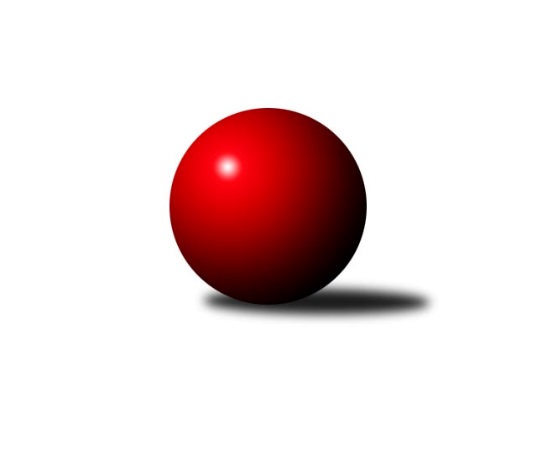 Č.5Ročník 2022/2023	12.6.2024 1.KLD C 2022/2023Statistika 5. kolaTabulka družstev:		družstvo	záp	výh	rem	proh	skore	sety	průměr	body	plné	dorážka	chyby	1.	TJ Lokomotiva Č. Velenice	5	5	0	0	10 : 0 	(46.5 : 21.5)	1659	10	1110	549	16.8	2.	TJ Jiskra Nová Bystřice	5	3	0	2	6 : 4 	(26.0 : 30.0)	1652	6	1101	551	19.2	3.	TJ Slovan Kamenice n. L.	5	3	0	2	6 : 4 	(28.5 : 27.5)	1596	6	1089	507	22.6	4.	TJ Blatná	5	3	0	2	6 : 4 	(26.0 : 18.0)	1588	6	1073	515	25	5.	SK Žižkov Praha	5	1	0	4	2 : 8 	(11.0 : 37.0)	1567	2	1091	476	35.2	6.	Kuželky Tehovec	5	0	0	5	0 : 10 	(22.0 : 26.0)	1546	0	1058	489	26Tabulka doma:		družstvo	záp	výh	rem	proh	skore	sety	průměr	body	maximum	minimum	1.	TJ Lokomotiva Č. Velenice	3	3	0	0	6 : 0 	(35.0 : 13.0)	1678	6	1705	1648	2.	TJ Slovan Kamenice n. L.	2	2	0	0	4 : 0 	(10.0 : 10.0)	1590	4	1598	1581	3.	TJ Blatná	2	1	0	1	2 : 2 	(11.0 : 9.0)	1600	2	1611	1588	4.	TJ Jiskra Nová Bystřice	3	1	0	2	2 : 4 	(20.5 : 27.5)	1578	2	1612	1557	5.	SK Žižkov Praha	3	1	0	2	2 : 4 	(2.0 : 14.0)	1573	2	1606	1522	6.	Kuželky Tehovec	2	0	0	2	0 : 4 	(5.5 : 2.5)	1570	0	1580	1559Tabulka venku:		družstvo	záp	výh	rem	proh	skore	sety	průměr	body	maximum	minimum	1.	TJ Jiskra Nová Bystřice	2	2	0	0	4 : 0 	(5.5 : 2.5)	1689	4	1720	1658	2.	TJ Lokomotiva Č. Velenice	2	2	0	0	4 : 0 	(11.5 : 8.5)	1650	4	1667	1633	3.	TJ Blatná	3	2	0	1	4 : 2 	(15.0 : 9.0)	1584	4	1611	1542	4.	TJ Slovan Kamenice n. L.	3	1	0	2	2 : 4 	(18.5 : 17.5)	1598	2	1631	1542	5.	SK Žižkov Praha	2	0	0	2	0 : 4 	(9.0 : 23.0)	1564	0	1585	1543	6.	Kuželky Tehovec	3	0	0	3	0 : 6 	(16.5 : 23.5)	1539	0	1570	1505Tabulka podzimní části:		družstvo	záp	výh	rem	proh	skore	sety	průměr	body	doma	venku	1.	TJ Lokomotiva Č. Velenice	5	5	0	0	10 : 0 	(46.5 : 21.5)	1659	10 	3 	0 	0 	2 	0 	0	2.	TJ Jiskra Nová Bystřice	5	3	0	2	6 : 4 	(26.0 : 30.0)	1652	6 	1 	0 	2 	2 	0 	0	3.	TJ Slovan Kamenice n. L.	5	3	0	2	6 : 4 	(28.5 : 27.5)	1596	6 	2 	0 	0 	1 	0 	2	4.	TJ Blatná	5	3	0	2	6 : 4 	(26.0 : 18.0)	1588	6 	1 	0 	1 	2 	0 	1	5.	SK Žižkov Praha	5	1	0	4	2 : 8 	(11.0 : 37.0)	1567	2 	1 	0 	2 	0 	0 	2	6.	Kuželky Tehovec	5	0	0	5	0 : 10 	(22.0 : 26.0)	1546	0 	0 	0 	2 	0 	0 	3Tabulka jarní části:		družstvo	záp	výh	rem	proh	skore	sety	průměr	body	doma	venku	1.	TJ Slovan Kamenice n. L.	0	0	0	0	0 : 0 	(0.0 : 0.0)	0	0 	0 	0 	0 	0 	0 	0 	2.	Kuželky Tehovec	0	0	0	0	0 : 0 	(0.0 : 0.0)	0	0 	0 	0 	0 	0 	0 	0 	3.	TJ Lokomotiva Č. Velenice	0	0	0	0	0 : 0 	(0.0 : 0.0)	0	0 	0 	0 	0 	0 	0 	0 	4.	TJ Blatná	0	0	0	0	0 : 0 	(0.0 : 0.0)	0	0 	0 	0 	0 	0 	0 	0 	5.	TJ Jiskra Nová Bystřice	0	0	0	0	0 : 0 	(0.0 : 0.0)	0	0 	0 	0 	0 	0 	0 	0 	6.	SK Žižkov Praha	0	0	0	0	0 : 0 	(0.0 : 0.0)	0	0 	0 	0 	0 	0 	0 	0 Zisk bodů pro družstvo:		jméno hráče	družstvo	body	zápasy	v %	dílčí body	sety	v %	1.	David Holý 	TJ Lokomotiva Č. Velenice 	10	/	5	(100%)		/		(%)	2.	Karolína Baťková 	TJ Blatná 	8	/	4	(100%)		/		(%)	3.	Petra Mertlová 	TJ Jiskra Nová Bystřice 	8	/	5	(80%)		/		(%)	4.	Jakub Vojáček 	Kuželky Tehovec 	8	/	5	(80%)		/		(%)	5.	David Koželuh 	TJ Lokomotiva Č. Velenice 	8	/	5	(80%)		/		(%)	6.	David Schober ml.	TJ Slovan Kamenice n. L. 	8	/	5	(80%)		/		(%)	7.	Jaroslav Šindelář ml.	TJ Slovan Kamenice n. L. 	8	/	5	(80%)		/		(%)	8.	Adam Vaněček 	SK Žižkov Praha 	8	/	5	(80%)		/		(%)	9.	Jan Mol 	TJ Jiskra Nová Bystřice 	6	/	5	(60%)		/		(%)	10.	Monika Kalousová 	TJ Blatná 	6	/	5	(60%)		/		(%)	11.	Victorie Beníschková 	TJ Lokomotiva Č. Velenice 	4	/	2	(100%)		/		(%)	12.	Eliška Rysová 	TJ Lokomotiva Č. Velenice 	4	/	2	(100%)		/		(%)	13.	Thea Petrů 	TJ Lokomotiva Č. Velenice 	4	/	3	(67%)		/		(%)	14.	Beáta Svačinová 	TJ Blatná 	4	/	4	(50%)		/		(%)	15.	Matěj Budoš 	TJ Jiskra Nová Bystřice 	4	/	4	(50%)		/		(%)	16.	Denisa Králová 	Kuželky Tehovec 	2	/	2	(50%)		/		(%)	17.	Jan Podhradský 	TJ Slovan Kamenice n. L. 	2	/	3	(33%)		/		(%)	18.	Anna Hartlová 	TJ Lokomotiva Č. Velenice 	2	/	3	(33%)		/		(%)	19.	Jan Procházka 	Kuželky Tehovec 	2	/	3	(33%)		/		(%)	20.	Matěj Kupar 	TJ Blatná 	2	/	3	(33%)		/		(%)	21.	Václav Rychtařík nejml.	TJ Slovan Kamenice n. L. 	2	/	4	(25%)		/		(%)	22.	Barbora Králová 	Kuželky Tehovec 	2	/	4	(25%)		/		(%)	23.	Kateřina Majerová 	SK Žižkov Praha 	2	/	4	(25%)		/		(%)	24.	Matěj Pekárek 	TJ Blatná 	2	/	4	(25%)		/		(%)	25.	Matyáš Krmela 	TJ Jiskra Nová Bystřice 	2	/	4	(25%)		/		(%)	26.	Petra Šimková 	Kuželky Tehovec 	2	/	5	(20%)		/		(%)	27.	Vojtěch Zlatník 	Kuželky Tehovec 	0	/	1	(0%)		/		(%)	28.	Dominik Schober 	TJ Slovan Kamenice n. L. 	0	/	1	(0%)		/		(%)	29.	Karolína Filakovská 	TJ Jiskra Nová Bystřice 	0	/	2	(0%)		/		(%)	30.	Filip Lafek 	SK Žižkov Praha 	0	/	2	(0%)		/		(%)	31.	Tomáš Novák 	TJ Slovan Kamenice n. L. 	0	/	2	(0%)		/		(%)	32.	Dominik Kocman 	SK Žižkov Praha 	0	/	2	(0%)		/		(%)	33.	Pavla Hřebejková 	SK Žižkov Praha 	0	/	2	(0%)		/		(%)	34.	Miloslava Žďárková 	SK Žižkov Praha 	0	/	3	(0%)		/		(%)Průměry na kuželnách:		kuželna	průměr	plné	dorážka	chyby	výkon na hráče	1.	České Velenice, 1-4	1625	1099	526	22.7	(406.4)	2.	Radotín, 1-4	1617	1074	543	22.3	(404.4)	3.	SK Žižkov Praha, 1-4	1594	1095	499	28.5	(398.6)	4.	TJ Blatná, 1-4	1593	1091	502	25.3	(398.4)	5.	TJ Jiskra Nová Bystřice, 1-4	1590	1075	514	21.5	(397.5)	6.	Kamenice, 1-4	1565	1062	503	24.5	(391.4)Nejlepší výkony na kuželnách:České Velenice, 1-4TJ Lokomotiva Č. Velenice	1705	5. kolo	David Holý 	TJ Lokomotiva Č. Velenice	581	5. koloTJ Lokomotiva Č. Velenice	1680	3. kolo	David Holý 	TJ Lokomotiva Č. Velenice	574	1. koloTJ Lokomotiva Č. Velenice	1648	1. kolo	Victorie Beníschková 	TJ Lokomotiva Č. Velenice	571	5. koloTJ Slovan Kamenice n. L.	1631	5. kolo	Eliška Rysová 	TJ Lokomotiva Č. Velenice	568	3. koloSK Žižkov Praha	1585	3. kolo	Václav Rychtařík nejml.	TJ Slovan Kamenice n. L.	563	5. koloKuželky Tehovec	1505	1. kolo	David Koželuh 	TJ Lokomotiva Č. Velenice	560	3. kolo		. kolo	Thea Petrů 	TJ Lokomotiva Č. Velenice	553	5. kolo		. kolo	David Holý 	TJ Lokomotiva Č. Velenice	552	3. kolo		. kolo	Kateřina Majerová 	SK Žižkov Praha	551	3. kolo		. kolo	Eliška Rysová 	TJ Lokomotiva Č. Velenice	540	1. koloRadotín, 1-4TJ Jiskra Nová Bystřice	1720	5. kolo	Jakub Vojáček 	Kuželky Tehovec	615	3. koloTJ Blatná	1611	3. kolo	Petra Mertlová 	TJ Jiskra Nová Bystřice	599	5. koloKuželky Tehovec	1580	5. kolo	Matěj Budoš 	TJ Jiskra Nová Bystřice	585	5. koloKuželky Tehovec	1559	3. kolo	Jakub Vojáček 	Kuželky Tehovec	579	5. kolo		. kolo	Beáta Svačinová 	TJ Blatná	546	3. kolo		. kolo	Monika Kalousová 	TJ Blatná	537	3. kolo		. kolo	Karolína Filakovská 	TJ Jiskra Nová Bystřice	536	5. kolo		. kolo	Matěj Kupar 	TJ Blatná	528	3. kolo		. kolo	Petra Šimková 	Kuželky Tehovec	511	5. kolo		. kolo	Jan Mol 	TJ Jiskra Nová Bystřice	505	5. koloSK Žižkov Praha, 1-4TJ Jiskra Nová Bystřice	1658	2. kolo	Adam Vaněček 	SK Žižkov Praha	597	2. koloTJ Slovan Kamenice n. L.	1620	1. kolo	Petra Mertlová 	TJ Jiskra Nová Bystřice	565	2. koloSK Žižkov Praha	1606	2. kolo	Jan Mol 	TJ Jiskra Nová Bystřice	562	2. koloSK Žižkov Praha	1591	4. kolo	Adam Vaněček 	SK Žižkov Praha	561	4. koloKuželky Tehovec	1570	4. kolo	Jakub Vojáček 	Kuželky Tehovec	557	4. koloSK Žižkov Praha	1522	1. kolo	Adam Vaněček 	SK Žižkov Praha	549	1. kolo		. kolo	Jan Podhradský 	TJ Slovan Kamenice n. L.	548	1. kolo		. kolo	Václav Rychtařík nejml.	TJ Slovan Kamenice n. L.	538	1. kolo		. kolo	Kateřina Majerová 	SK Žižkov Praha	538	4. kolo		. kolo	Jaroslav Šindelář ml.	TJ Slovan Kamenice n. L.	534	1. koloTJ Blatná, 1-4TJ Lokomotiva Č. Velenice	1633	2. kolo	David Holý 	TJ Lokomotiva Č. Velenice	555	2. koloTJ Blatná	1611	5. kolo	Karolína Baťková 	TJ Blatná	547	5. koloTJ Blatná	1588	2. kolo	Beáta Svačinová 	TJ Blatná	543	2. koloSK Žižkov Praha	1543	5. kolo	Thea Petrů 	TJ Lokomotiva Č. Velenice	543	2. kolo		. kolo	Adam Vaněček 	SK Žižkov Praha	542	5. kolo		. kolo	Kateřina Majerová 	SK Žižkov Praha	540	5. kolo		. kolo	David Koželuh 	TJ Lokomotiva Č. Velenice	535	2. kolo		. kolo	Monika Kalousová 	TJ Blatná	533	5. kolo		. kolo	Matěj Pekárek 	TJ Blatná	531	5. kolo		. kolo	Matěj Kupar 	TJ Blatná	530	2. koloTJ Jiskra Nová Bystřice, 1-4TJ Lokomotiva Č. Velenice	1667	4. kolo	David Holý 	TJ Lokomotiva Č. Velenice	600	4. koloTJ Jiskra Nová Bystřice	1612	4. kolo	Petra Mertlová 	TJ Jiskra Nová Bystřice	585	4. koloTJ Blatná	1599	1. kolo	David Koželuh 	TJ Lokomotiva Č. Velenice	558	4. koloTJ Jiskra Nová Bystřice	1564	1. kolo	David Schober ml.	TJ Slovan Kamenice n. L.	546	3. koloTJ Jiskra Nová Bystřice	1557	3. kolo	Monika Kalousová 	TJ Blatná	540	1. koloTJ Slovan Kamenice n. L.	1542	3. kolo	Beáta Svačinová 	TJ Blatná	540	1. kolo		. kolo	Petra Mertlová 	TJ Jiskra Nová Bystřice	539	3. kolo		. kolo	Petra Mertlová 	TJ Jiskra Nová Bystřice	539	1. kolo		. kolo	Jaroslav Šindelář ml.	TJ Slovan Kamenice n. L.	527	3. kolo		. kolo	Jan Mol 	TJ Jiskra Nová Bystřice	520	1. koloKamenice, 1-4TJ Slovan Kamenice n. L.	1598	2. kolo	David Schober ml.	TJ Slovan Kamenice n. L.	572	4. koloTJ Slovan Kamenice n. L.	1581	4. kolo	Jakub Vojáček 	Kuželky Tehovec	559	2. koloTJ Blatná	1542	4. kolo	David Schober ml.	TJ Slovan Kamenice n. L.	553	2. koloKuželky Tehovec	1541	2. kolo	Václav Rychtařík nejml.	TJ Slovan Kamenice n. L.	543	2. kolo		. kolo	Jaroslav Šindelář ml.	TJ Slovan Kamenice n. L.	537	4. kolo		. kolo	Monika Kalousová 	TJ Blatná	534	4. kolo		. kolo	Beáta Svačinová 	TJ Blatná	528	4. kolo		. kolo	Petra Šimková 	Kuželky Tehovec	508	2. kolo		. kolo	Jaroslav Šindelář ml.	TJ Slovan Kamenice n. L.	502	2. kolo		. kolo	Matěj Pekárek 	TJ Blatná	480	4. koloČetnost výsledků:	2.0 : 0.0	8x	0.0 : 2.0	7x